New London County School Garden Network  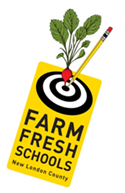 Shared Network Resources:1. Planting Materials:Soil Testing:UConn Extension, Cornell University and CT Agriculture Experiment Station for soil testingGeneral supplies:Scott’s in Lebanon for soilHoldridges – 10% discountLowes – Lisbon (ask for damaged goods, open sacks of soil, etc.)Flemings Farm Supply will make dontationsAsk teachers and parents for endless donationsSeeds: Harts Seeds www.hartseed.com/about-us/donationsBurpee – submit your donation on your letterheadFEDCO for seeds www.fedcoseeds.com/seeds/search.phpURI Ag Station Wood chips, compost, soil, manure  Municipalities At the dumps (Stonington, Groton)Manure at local farms (seasoned horse manure, chicken manure, etc.)Starbucks and Panera Bread will dontate coffe groundsMake your own compostStart worm composting in your classroomPlants and seedlings:FRESH New London – Spring plant sale - www.freshnewlondon.orgCT Vocational High School ProgramsMystic Seaport plant saleGrow your own seedlings in the classroomWheeler High School has a plant sale and other high schools might alsoGo to garden club plant sales at the end of the sale for give-awaysContainers:Make your own – check out the lesson from Marcia BenvenutiOld plastic pots2. Garden Materials:General Supplies:Free Cycle – a Yahoo GroupPTO groupsLocal garden centersEagle ScoutsFencing Materials:Columbia Fencing – recycling chain linked fencesOcean State Job Lot – trellisesMiller Fencing Raised Beds: Use dead trees, check with saw mills, mook mizer, tech or construction departments at Tech SchoolsAndew’s Sawmill in Lebanon has 12’ x 8’ piecesScotlands Saw MillHome Deport – Volunteers of America ProgramYard SalesViridian Lowes – catapillar planks (Lisbon)Rain Barrels and IrrigationFisherman Barrels – 55 gallon drumsThames River Basin Partnership - www.thamesriverbasinpartnership.orgAgway has barrels with safety latchesDrip Works Catalog 3. Garden Learning:Learning BuddiesSafety Guidelines – Edible School YardLife Lab.org – for curriculum tied to learning objectives (Check out “Lisa’s Book List”)School cafeteria staffCT. Gov School Composting ManualFood Corps Members – (Right now only at New London and Norwich Public Schools)Lorax – “Oh Say Can you Seed” Learning LabHealhty Foods from Healthy Soil – BookWorm Ladies of Charleston, RI.Ag. in the Classroom – www.agclassroom.org and www.ctaef.org/ag-in-the-classroomVocational Agriculture Schools for guest speakers, etc.“Square Foot” an interactive tool“Seeds of Change” UConn Master Gardeners Program www.mastergardener.uconn.edu/